1.Posłuchaj opowiadania pt. „Życie lasu” a następnie odpowiedz na pytaniahttps://www.youtube.com/watch?v=KEQiF4zlGPsJakie zwierzęta wystąpiły w opowiadaniu?Dlaczego zwierzęta te są aktywne w nocy?Jakie znasz jeszcze zwierzęta prowadzące nocny tryb życia?Korzystając z atlasu zwierząt, Internetu lub innych źródeł poszukaj ciekawostek dotyczących zwierząt prowadzących nocą aktywny tryb życia.2.Pokoloruj co 4 literę a poznasz inne zwierzęta aktywne w nocy. Zapisz ich nazwyWMOBKLROSFYRGBKSELTUBHIKPLH…………………………………………………DERLOTYIMEFSCOP………………………………………………………………………..BSODMLIZKJAIPOSKMNZ………………………………………………………………….JAHKLISUNAKNHAGAGTOLERDENJAŚFUENWEYAIUS……………………………….ETRRUYSYOPGŚJDR…………………………………………………………………………TROLEPGEKAILRGOEMNBKJAG…………………………………………………………..DERŚIERWOPDIHAKEYRTRGAKSBHUZCBZCOPSZ…………………………………….RYTJWOSEMLOŻXCV………………………………………………DOPSIYTOWRTWMAFA……………………………………………SDRNOPEITWAEUYTTIOUOPORPWEREGHDRMNBZBCH……………………………………………………………..3. W pustych kwadratach narysuj identyczną drogę lisa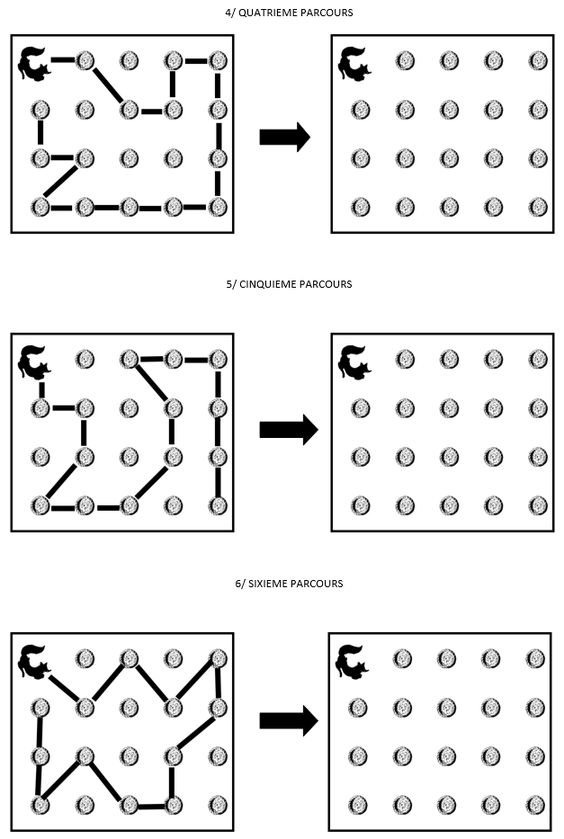 4.Wykonaj pracę plastyczną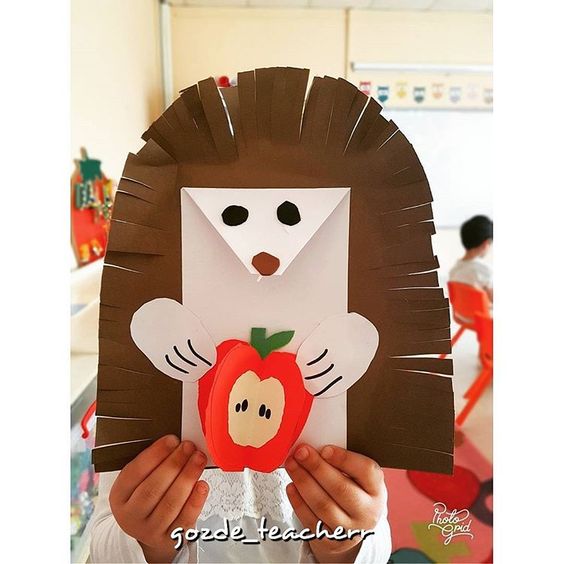 POTRZEBNE MATERIAŁY:Biała, brązowa i czerwona kartka A4, nożyczki, klej, czarna i brązowa plastelina, flamasterETAPY PRACY:1.Z białej kartki wytnij prostokąt zakończony ostrym rogiem oraz 2 owale jednakowej wielkości. Róg zagnij do wewnątrz na wysokości krótszego boku prostokąta.2.Z brązowej kartki wytnij półkole i przyklej do wcześniej przygotowanego prostokąta. Następnie ponacinaj pólkole tworząc kolce jeża.3.Z czerwonej kartki wytnij 3 identyczne kształty jabłka. Każdy z nich zegnij na pół i następnie sklej połówkami tworząc przestrzenne jabłko.4.Przyklej jabłko na białym brzuchu jeża a następnie przyklej dwa owale będące łapami.5.Na zagiętym rogu z czarnej plasteliny przyklej oczy a z brązowej nos jeża i GOTOWE!!!!!4.Rozwiąż zagadkiTen ptak dobrze widzi w nocy, bo ma bardzo wielkie oczy. Nocą lata i poluje i posępnie pohukuje. (sowa) • Choć igły ma ten zwierzak, szyć niczego nie zamierza. Futro z igieł, jego zdaniem, to najlepsze jest ubranie. (jeż) • Ani mysz to, ani ptak. On uważa, że to zdrowo sypiać w dzień do dołu głową. (nietoperz) • Ledwie rozbłysło światło, a już za chwilę … lecą zewsząd do światła te nocne motyle. (ćmy)Bardzo dzikie jest to zwierzę, dwa kły z ryjka mu wystają,
gdy go ludzie widzą w lesie,to na drzewo uciekają. (dzik)Rudy ogon, ruda kita za drzewami gdzieś pomyka.
Nie zapada w sen zimowy, często chodzi więc na łowy(lis)